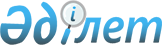 Аманкелді ауданы бойынша жекешелендіруге жататын аудандық коммуналдық меншік объектілерінің тізбесін бекіту туралы
					
			Күшін жойған
			
			
		
					Қостанай облысы Аманкелді ауданы әкімдігінің 2011 жылғы 21 қарашадағы № 219 қаулысы. Қостанай облысы Аманкелді ауданының Әділет басқармасында 2011 жылғы 9 желтоқсанда № 9-6-137 тіркелді. Күші жойылды - Қостанай облысы Аманкелді ауданы әкімдігінің 2012 жылғы 12 маусымдағы № 154 қаулысымен

      Ескерту. Күші жойылды - Қостанай облысы Аманкелді ауданы әкімдігінің 2012.06.12 № 154 қаулысымен.      "Мемлекеттік мүлік туралы" Қазақстан Республикасының 2011 жылғы 1 наурыздағы Заңының 18-бабына және "Қазақстан Республикасындағы жергілікті мемлекеттік басқару және өзін-өзі басқару туралы" Қазақстан Республикасының 2001 жылғы 23 қаңтардағы Заңының 31-бабына сәйкес Аманкелді ауданының әкімдігі ҚАУЛЫ ЕТЕДІ:



      1. Аманкелді ауданы бойынша жекешелендіруге жататын аудандық коммуналдық меншік объектілерінің қоса ұсынылған тізбесі бекітілсін.



      2. Осы қаулының орындалуына бақылау жасау аудан әкімінің орынбасары Ж. Қ. Таукеновке жүктелсін.



      3. Осы қаулы алғаш ресми жарияланғаннан кейін күнтізбелік он күн өткен соң қолданысқа енгізіледі.      Аудан әкімі                                С. Ахметов      КЕЛІСІЛДІ:      "Аманкелді ауданының қаржы

      бөлімі" мемлекеттік

      мекемесінің бастығы

      __________________ Ж. Сеилова

Әкімдіктің          

2011 жылғы 21 қарашадағы   

№ 219 қаулысымен бекітілген   Аманкелді ауданы бойынша жекешелендіруге жататын

аудандық коммуналдық меншік объектілерінің тізбесі
					© 2012. Қазақстан Республикасы Әділет министрлігінің «Қазақстан Республикасының Заңнама және құқықтық ақпарат институты» ШЖҚ РМК
				Рет-

тік

№Объектінің

атауыОбъектінің

мекен-жайы және

баланс ұстаушысыНегізіОбъекті-

нің

жағдайы1"ВАЗ-2107"

автомашинасы,

мемлекеттік

нөмірі

Р 139 CD,

1996 жылы

шығарылғанАманкелді ауданы,

Аманкелді селосы,

Майлин көшесі, 14,

"Аманкелді ауданының

кұрылыс, сәулет және

қала құрылысы

бөлімі" мемлекеттік

мекемесі"Аманкелді

ауданының кұрылыс,

сәулет және қала

құрылысы бөлімі"

мемлекеттік

мекемесі

бастығының 2011

жылғы 3 қазандағы

№ 215 хатыТехни-

калық

бұзылған2"ГАЗ-3110"

автомашинасы,

мемлекеттік

нөмірі

Р 452 CЕ,

1999 жылы

шығарылғанАманкелді ауданы,

Аманкелді селосы,

Майлин көшесі, 14,

"Аманкелді ауданының

экономика және

бюджеттік жоспарлау

бөлімі" мемлекеттік

мекемесі"Аманкелді

ауданының

экономика және

бюджеттік

жоспарлау бөлімі"

мемлекеттік

мекемесі

бастығының 2011

жылғы 5 қазандағы

№ 80 хатыТехни-

калық

бұзылған3"ВАЗ-2121"

автомашинасы,

мемлекеттік

нөмірі

Р 335 ВC,

2003 жылы

шығарылғанАманкелді ауданы,

Аманкелді селосы,

Майлин көшесі, 14,

"Аманкелді ауданының

қаржы бөлімі"

мемлекеттік мекемесі"Аманкелді

ауданының қаржы

бөлімі"

мемлекеттік

мекемесі

бастығының 2011

жылғы 7 қазандағы

№ 186 хатыТехни-

калық

бұзылған4"ВАЗ-21213"

автомашинасы,

мемлекеттік

нөмірі

Р 492 CН,

2004 жылы

шығарылғанАманкелді ауданы,

Аманкелді селосы,

Байтұрсынов көшесі,

48, Аманкелді

ауданының "Медет"

мемлекеттік

коммуналдық

кәсіпорны"Медет"

мемлекеттік

коммуналдық

кәсіпорны

директорының 2011

жылғы 4 қазандағы

№ 14 хатыТехни-

калық

бұзылған5"ГАЗ-53"

автомашинасы,

мемлекеттік

нөмірі

Р 196 CК,

1991 жылы

шығарылғанАманкелді ауданы,

Аманкелді селосы,

Байтұрсынов көшесі,

48, Аманкелді

ауданының "Медет"

мемлекеттік

коммуналдық

кәсіпорны"Медет"

мемлекеттік

коммуналдық

кәсіпорны

директорының 2011

жылғы 4 қазандағы

№ 14 хатыТехни-

калық

бұзылған6"ВАЗ-21213"

автомашинасы,

мемлекеттік

нөмірі

W 754 AF,

2001 жылы шығарылғанАманкелді ауданы,

Үрпек селосы,

"Аманкелді ауданы

Үрпек ауылдық округі

әкімінің аппараты"

мемлекеттік мекемесіАманкелді

ауданының Үрпек

ауылдық округі

әкімінің 2011

жылғы 4 қазандағы

№ 201 хатыТехни-

калық

бұзылған